Selecting Appropriate Apps for Students with DisabilitiesCenter on Assistive Technology & Inclusive Education Studies (CATIES)The College of New JerseyHelpful ResourcesAutism Apps by Katharina Boserhttps://autismapps.wikispaces.comOrganized by Category:  Behavior Management, Language & Communication, Functional & Social Skills, Curriculum-Based Apps, Areas of Instruction, Books & Literacy, Sensory & Motor Development, Word Learning, Math & Number ConceptsAutism Apps by Autism Speakshttp://www.autismspeaks.org/autism-appsTo be most useful sort first by Category (Recreation, Social Skills, Accessibility, Behavioral Intervention, Communication, Creative Arts, Educational, Functional Skills, Language, Math Skills, Organizer) and then by RatingLauren Ender’s Pinterest Site: http://pinterest.com/lasendersOn all things assistive tech, including iPad apps & accessories. The amount of information on this site is overwhelming.Kathy Schrock’s Guide to Everything: iPads in the Classroomhttp://www.schrockguide.net/ipads-in-the-classroom.html	Critical Evaluation of Mobile Appshttp://www.ipads4teaching.net/critical-eval-of-apps.htmlLearning in Hand with Tony Vincent: iPad, iPhone, iPod Touch, iOShttp://learninginhand.com/iosTop 10 iPad & iOS8 Accessibility FeaturesPerkin’s WonderBaby Projecthttp://www.wonderbaby.org/articles/ipad-accessibilityGuided AccessDeactivates the Home button & keeps iPad in one app.Go to Settings  General  Accessibility  Guided Access  On.To start (or exit): Click Home button 3X in the app you want to use.Speak Selection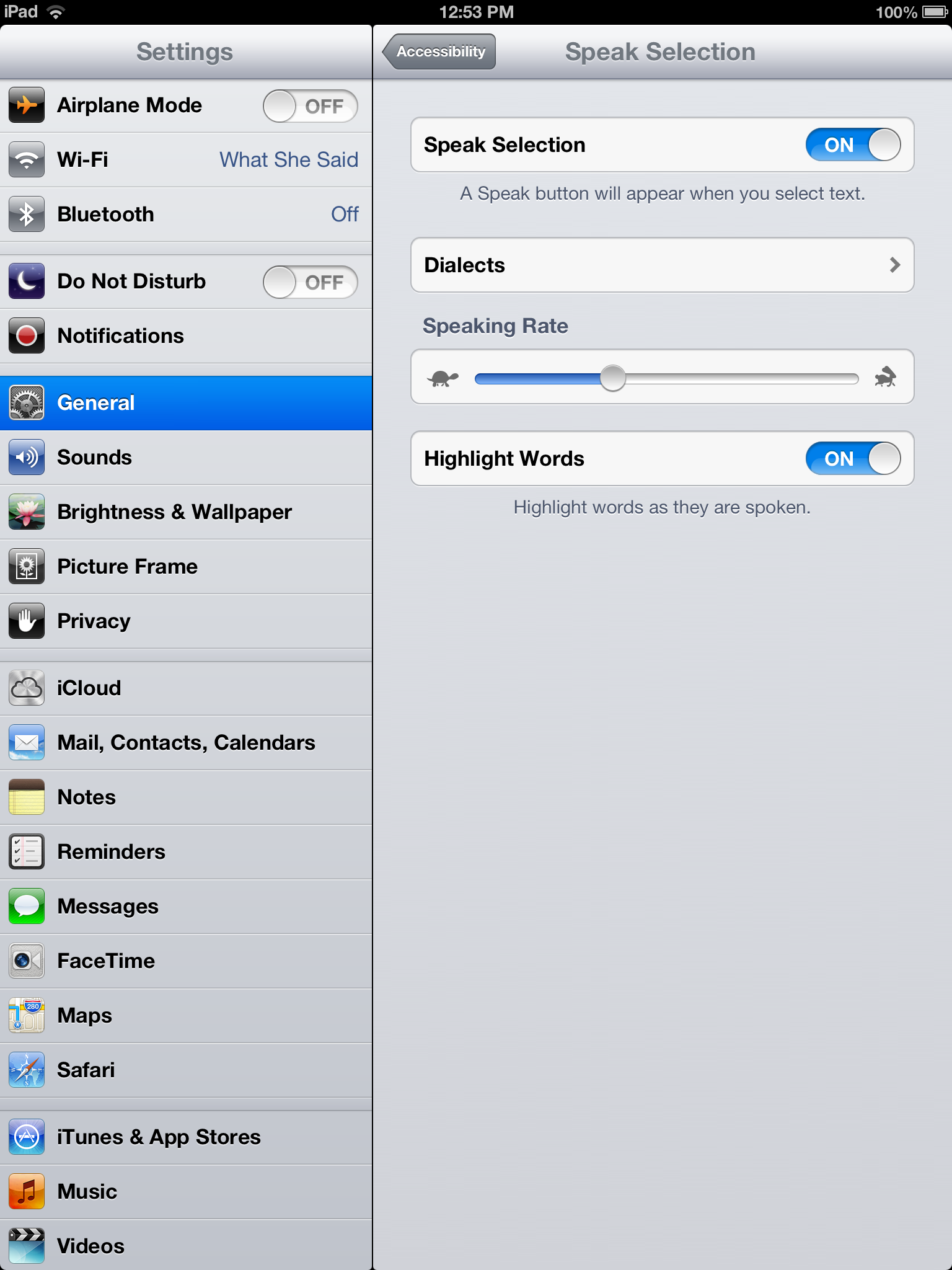 